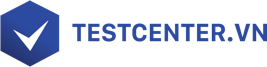 THƯ CẢM ƠNThân gửi [...],Lời đầu tiên, thay mặt Công ty, tôi xin gửi lời cảm ơn chân thành nhất tới bạn và gia đình của bạn. Cảm ơn bạn đã lặng lẽ cống hiến và đóng góp cho sự nghiệp lừng lẫy của Công ty. Cảm ơn sự khẳng định và tin tưởng của bạn đối với Công ty. Cảm ơn sự trung thành và kính nghề của bạn. Cảm ơn những sự vất vả và nỗ lực dành cho Công ty của bạn.Có thể là do nền tảng và khuynh hướng phát triển của Công ty hiện tại tạm thời chưa thể đáp ứng được kế hoạch tương lai của bạn, khiến bạn lựa chọn việc rời khỏi vị trí làm việc mà mình đã phấn đấu nhiều năm. Vậy nhưng chúng tôi tin rằng sự trưởng thành trong suốt thời gian ở Công ty sẽ khiến bạn tự tin hơn, mạnh dạn hơn.Tin rằng với sự nỗ lực của bạn cộng với tinh thần cần cù chịu khó, dù ở bất cứ cương vị nào, bạn cũng đều sẽ có một sự nghiệp phi thường. Dù là trong công việc hay cuộc sống, bạn vẫn luôn là người xuất sắc nhất!